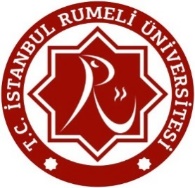 İstanbul Rumeli Üniversitesi Etik Kuruluna, bilimsel amaçlı olarak insanlardan veri toplamayı gerektiren bir araştırma yapmak üzere başvuran araştırmacıların, aşağıda sıralanan tüm belgeleri tamamlamış olmaları gerekmektedir.  Lütfen listede yer alan ve başvurunuzla birlikte teslim etmeniz gereken tüm belgeleri işaretleyipbelgelerinizi bu sırayla başvuru dosyanıza ekleyiniz.                  İstanbul Rumeli Üniversitesi Araştırmacı Taahhütnamesi (FORM-6)Sorumlu Araştırmacı/Araştırmacılar:(Bilimsel Projelerde Yürütücü, Doktora ve Yüksek Lisans Tezlerinde Danışman ve Öğrenci tarafından imzalanacaktır)İstanbul Rumeli Üniversitesi Etik KurulBaşvuru Formu (FORM-1)Katılımcılar İçin Bilgilendirilmiş Gönüllü Olur Formu (FORM-2)Sorumlu araştırmacının bağlı bulunduğu kurumun Anabilim Dalı/Bilim Dalı veya Kurum sorumlusu/amiri tarafından imzalanan Bilgilendirilme Formu (Varsa verilerin toplanacağı Kurum ve Kuruluşlardanalınacak bilgilendirilme belgelerinin eklenmesi) (FORM-3)Araştırmaya katılan tüm araştırıcıların özgeçmişi (FORM-4)Araştırmada kullanılacak olan veri toplama araçlarının birer örneği (anket, ölçek, test vb.) Ad SoyadGörev (Yürütücü/Danışman/Öğrenci)İmza